NETWORK FOR ASTRONOMY SCHOOL EDUCATION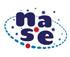 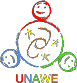 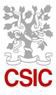 UNAWE en ESPAÑOLTRANSLATED BY :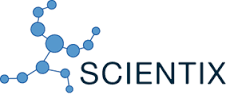 FASES DE LA LUNAEnrique Torres – Explora el Universo- UNAWEEl principal objetivo de esta actividad consiste en reconocer las fases lunares por medio de una actividad sencilla, que permite explicar las fases de la Luna. Permite relacionar la posición de la fuente de luz, el objeto iluminado y sus consecuencias.Para ello basta usar una caja de zapatos. Pintaremos su interior y el exterior con tempera de color negro. Con unas tijeras se recorta una “ventana o  agujero” en cada uno de los cuatro lados de la caja. En el interior de la caja situaremos una bola de anime o porexpan de 3 cm de diámetro pintada de  color blanco. y centrada. Con un hilo negro la colgaremos en el centro de la parte inferior de la tapa.Figura 1Iluminar la bolita de dentro de la caja con una linterna o lámpara a través de uno de los huecos del lado angosto de la caja; así el alumno al asomarse por uno de los orificios podrá ver las diferentes fases que adopta La Luna.Dependiendo de la posición de cómo enfocas la linterna o lámpara, podrás darte cuenta de las diferentes fases lunares, y así ves que dependiendo de como el Sol ilumina la Tierra es que la Luna adopta estas “fases”.BIBLIOGRAFIATorres, E., Taller de Astronomía para docentes de Educación Inicial y Básica. Guía de Aula, Centro de Investigaciones de Astronomía Francisco José Duarte, CIDA, Caracas, Venezuela, 2007.1